Отчет «Отчет по квотам»ОписаниеОтчет позволяет проанализировать установленные квоты и их выборку заказами.Структура отчетаНа рисунке приведен внешний вид отчета. (отчет на СКД)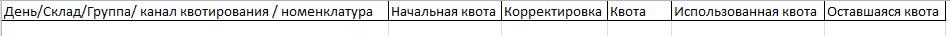 Примерный вид отчетаВ таблице приведены все колонки отчетаПараметры отчетаВ таблице приведены параметры отчета.Логика построенияОтчет строится по регистру АТК_Квоты:В таблице приведен алгоритм заполнения колонок.Начальная – количествоУстановка
корректировка – количествоКорректировка
Номенклатура и Группа квотирования хранятся в одном измерении регистра - КвотируемаяПродукция.
Соответственно сумма по номенклатуре не дает суммы по группе. Для группы и для номенклатуры задаются свои значения.
Номенклатуры и группы связаны через регистр сведения бит_СоответствиеГруппКвотированияНоменклатурнымПозициям . Любая номенклатура принадлежит какой-то группе, но квоты устанавливаются независимо на номенклатуру и группу. №Имя колонкиТип колонкиВозможность отбора1ДеньГруппировкаДа2СкладГруппировкаДа3Канал квотированияГруппировкаДа4Группа квотированияГруппировкаДа5НоменклатураГруппировкаДа6Начальная квотаДетали7КорректировкаДетали8КвотаДетали9Использованная квотаДетали10Оставшаяся квотаДеталиПараметрОписаниеНачало периодаПериод отбора.Конец периодаПериод отбора.№Имя колонкиАлгоритм заполнения1ДеньПо данным регистра2СкладПо данным регистра3Группа квотированияПо данным регистра4Канал квотированияПо данным регистра5НоменклатураПо данным регистра6Начальная квотаПо данным регистра7КорректировкаПо данным регистра8КвотаСумма начальной квоты и корректировки9Использованная квотаколичествоСписание10Оставшаяся квотаКвота - Использованная квота